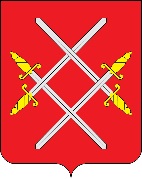 АДМИНИСТРАЦИЯ РУЗСКОГО ГОРОДСКОГО ОКРУГАМОСКОВСКОЙ ОБЛАСТИПОСТАНОВЛЕНИЕот 16.11.2018 № 4230О сносе самовольной постройки, расположенной по адресу: Московская область, р-н Рузский, г. Руза, ш ВолоколамскоеВ соответствии с Гражданским кодексом Российской Федерации от 30.11.1994 N 51-ФЗ, Градостроительным кодексом Российской Федерации от 29.12.2004 N 190-ФЗ, Земельным кодексом Российской Федерации от 25.10.2001 N 136-ФЗ, Федеральным законом от 06.10.2006 г. № 131-ФЗ «Об общих принципах организации местного самоуправления Российской Федерации», согласно полученного уведомления от Главного управления государственного строительного надзора Московской области № 07Исх-4716/09-02 от 26.09.2018 о выявлении объекта обладающий признаками самовольного строительства, в целях пресечения и недопущения самовольного строительства на территории Рузского городского округа, руководствуясь Уставом Рузского городского округа Московской области, Администрация Рузского городского округа постановляет:Обществу с ограниченной ответственностью «Автозаправочная станция-плюс» (далее - ООО «АЗС-плюс») осуществить снос самовольной постройки - объект незавершенного строительства, расположенный по адресу: Московская область, р-н Рузский, г. Руза, ш Волоколамское, с кадастровым номером: 50:19:0010101:1154.Установить срок сноса самовольной постройки 3 (три) месяца с даты официального уведомления ООО «АЗС-плюс».Управлению жилищно-коммунального хозяйства (Потылицыну Д. В.) в течении семи дней со дня принятия постановления направить копию соответствующего решения бывшему арендатору ООО «АЗС-плюс» земельного участка с кадастровым номером: 50:19:0010101:912 на котором расположена самовольная постройка.Управлению жилищно-коммунального хозяйства (Потылицыну Д. В.) обеспечить размещение настоящего постановления на официальном сайте Рузского городского округа и опубликовать в газете «Красное знамя».Контроль за исполнением настоящего постановления возложить на заместителя Главы Администрации Рузского городского округа Рыбакова А.В.И.о. Главы городского округа                    		                Д. В. Шведов